Instructivo para radicar PQRS Ingresando a la página web de la Cámara de comercio de Facatativá, en la parte superior del banner principal encontrará la opción contáctanos, con un clic selecciona PQRS, ubicando el formulario que deberá diligenciar para radicar su Petición, Queja, Reclamo o Sugerencia.  https://ccfacatativa.org.co/contactanos/pqrs/ 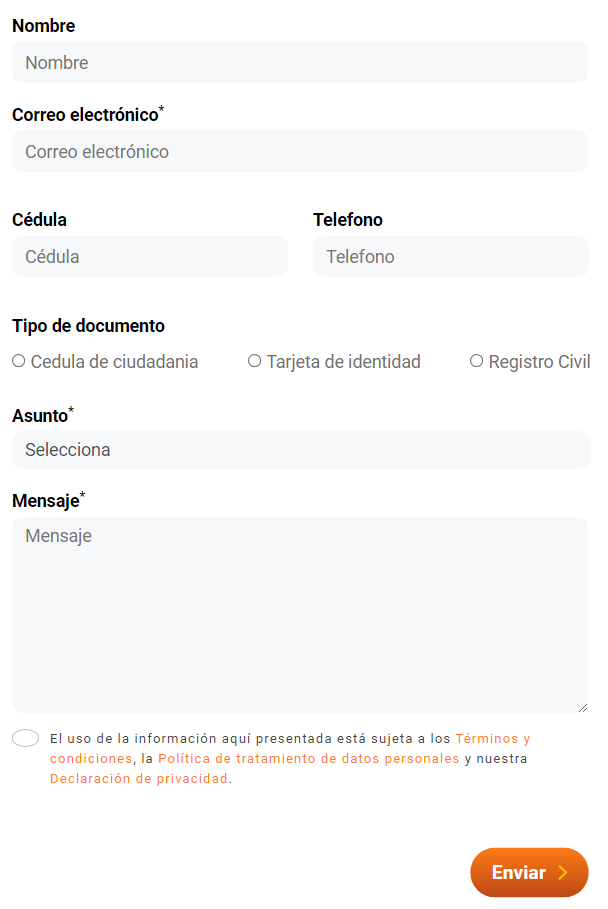 ¿Qué es una Petición?Solicitudes de información realizadas por los usuarios o entes de control con relación al funcionamiento de la Cámara o a la información pública que ésta maneja.¿Qué es una Queja?Es una inconformidad expresada sobre el servicio al cliente por una conducta incorrecta, hecho arbitrario o desatención por parte de un funcionario de la Cámara de Comercio de Facatativá.¿Qué es un Reclamo?Es una inconformidad manifestada por algún incumplimiento o irregularidad en los servicios que ofrece la Cámara de Comercio de Facatativá.¿Qué es una Sugerencia?Es una propuesta presentada por el usuario con el propósito de la mejorara en la prestación del servicio o productos que entrega la Cámara de Comercio de Facatativá.